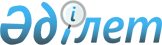 Об установлении уровней изъятия для ядерных материалов, радиоактивных веществ и электрофизических установок, подлежащих лицензированию в сфере использования атомной энергииПриказ Министра энергетики Республики Казахстан от 2 апреля 2021 года № 116. Зарегистрирован в Министерстве юстиции Республики Казахстан 7 апреля 2021 года № 22501
      В соответствии с подпунктом 31) статьи 6 Закона Республики Казахстан от 12 января 2016 года "Об использовании атомной энергии" ПРИКАЗЫВАЮ:
      1. Установить уровни изъятия для ядерных материалов, радиоактивных веществ и электрофизических установок, подлежащих лицензированию в сфере использования атомной энергии согласно приложению к настоящему приказу.
      2. Комитету атомного и энергетического надзора и контроля Министерства энергетики Республики Казахстан в установленном законодательством Республики Казахстан порядке обеспечить:
      1) государственную регистрацию настоящего приказа в Министерстве юстиции Республики Казахстан;
      2) размещение настоящего приказа на интернет-ресурсе Министерства энергетики Республики Казахстан;
      3) в течение десяти рабочих дней после государственной регистрации настоящего приказа в Министерстве юстиции Республики Казахстан представление в Департамент юридической службы Министерства энергетики Республики Казахстан сведений об исполнении мероприятий, предусмотренных подпунктами 1) и 2) настоящего пункта.
      3. Контроль за исполнением настоящего приказа возложить на курирующего вице-министра энергетики Республики Казахстан.
      4. Настоящий приказ вводится в действие по истечении десяти календарных дней после дня его первого официального опубликования.
      "СОГЛАСОВАН"
Министерство здравоохранения
Республики Казахстан
      "СОГЛАСОВАН"
Министерство экологии, геологии 
и природных ресурсов Республики Казахстан Уровни изъятия для ядерных материалов, радиоактивных веществ и электрофизических установок, подлежащих лицензированию в сфере использования атомной энергии
      1. Уровни изъятия для ядерных материалов:
      1) уран, в котором изотопная концентрация уран-235 (далее – U-235) равна или выше его природного содержания (≈0,7 % по массе) и продукция переработки природного урана с содержанием изотопов урана независимо от их значений физических величин;
      2) с содержанием любого количества плутония-239 (далее – Pu-239), за исключением, когда Pu-239 содержится в составе плутония, в котором концентрация плутония-238 (далее – Pu-238) превышает 80 % по массе;
      3) торий, содержащий более 10-7 грамм урана-233 на грамм тория-232.
      2. Уровни изъятия для радиоактивных веществ:
      1) активность закрытого радионуклидного источника излучения выше минимально значимой активности (далее – МЗА), указанной в Гигиенических нормативах "Санитарно-эпидемиологические требования к обеспечению радиационной безопасности", утверждаемых согласно подпункту 132-1) пункта 16 Положения о Министерстве здравоохранения Республики Казахстан, утвержденного постановлением Правительства Республики Казахстан от 17 февраля 2017 года № 71;
      2) радиационные характеристики радионуклидных источников излучения выше значений, указанных в подпунктах 3), 4) и 5) пункта 5 Санитарных правил "Санитарно-эпидемиологические требования к обеспечению радиационной безопасности", утвержденных приказом Министра здравоохранения Республики Казахстан от 15 декабря 2020 года № ҚР ДСМ-275/2020 (зарегистрирован в Реестре государственной регистрации нормативных правовых актов за № 21822) (далее – Санитарные правила "Санитарно-эпидемиологические требования к обеспечению радиационной безопасности").
      Примечание: Деятельность по обращению с радиоактивными веществами, в составе которых содержится U-235 с активностью выше МЗА, за исключением случаев, предусмотренных в подпункте 2) пункта 1 настоящих Уровней изъятия для ядерных материалов, радиоактивных веществ и электрофизических установок, подлежащих лицензированию в сфере использования атомной энергии и (или) плутоний с активностью Pu-239 выше МЗА и содержанием Pu-238 выше 80 % по массе, лицензируется как деятельность по обращению с радиоактивными веществами.
      3. Уровни изъятия для электрофизических установок выше значений, указанных в подпунктах 1) и 2) пункта 5 Санитарных правил "Санитарно-эпидемиологические требования к обеспечению радиационной безопасности".
					© 2012. РГП на ПХВ «Институт законодательства и правовой информации Республики Казахстан» Министерства юстиции Республики Казахстан
				
      Министр энергетики 
Республики Казахстан 

Н. Ногаев
Приложение к приказу
Министра энергетики
Республики Казахстан
от 2 апреля 2021 года № 116